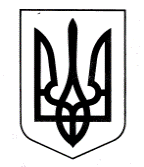 ЗАЗИМСЬКА СІЛЬСЬКА РАДА БРОВАРСЬКОГО РАЙОНУ  КИЇВСЬКОЇ ОБЛАСТІ РІШЕННЯПро безоплатну передачу основних засобів на баланс Управління фінансів Зазимської сільської ради Броварського району Київської областіКеруючись ч. 5 ст. 60 Закону України «Про місцеве самоврядування в Україні», розглянувши звернення начальника Управління фінансів Зазимської сільської ради Броварського району Київської області Чиж М. А. від 02.11.2021р. №02-2/274 про безоплатну передачу основних засобів на баланс, враховуючи рекомендації постійної комісії з питань соціально-економічного розвитку, бюджету та фінансів, комунальної власності, реалізації державної регуляторної політики, інвестицій та зовнішньоекономічних зв’язків, Зазимська сільська радаВИРІШИЛА:Передати безоплатно з балансу Зазимської сільської ради Броварського району Київської області на баланс Управління фінансів Зазимської сільської ради Броварського району Київської області основні засоби згідно додатку 1 до рішення.Відділу бухгалтерського обліку та звітності  сільської ради (Машевській Г.В.) за розпорядженням сільського голови створити комісію з приймання-передачі майна, зазначеного у додатку 1 до рішення, та підписати акт приймання- передачі Контроль за виконанням вказаного рішення покласти на постійну комісію з питань соціально – економічного розвитку, бюджету та фінансів, комунальної власності, реалізації державної регуляторної політики, інвестицій та зовнішньоекономічних зв’язків.Сільський голова	Віталій КРУПЕНКОс. Зазим’я02 грудня 2021 року№ 2364-23-позачергової–VIIІДодаток 1 до рішення 23-позачергової сесії Зазимської сільської ради VIII скликання від 02.12.2021р. № 2364Секретар	Олег БОНДАРЕНКОСписок основних засобів для передачі на баланс Управління фінансів Зазимської сільської ради Броварського району Київської областіСписок основних засобів для передачі на баланс Управління фінансів Зазимської сільської ради Броварського району Київської областіСписок основних засобів для передачі на баланс Управління фінансів Зазимської сільської ради Броварського району Київської областіСписок основних засобів для передачі на баланс Управління фінансів Зазимської сільської ради Броварського району Київської областіСписок основних засобів для передачі на баланс Управління фінансів Зазимської сільської ради Броварського району Київської областіСписок основних засобів для передачі на баланс Управління фінансів Зазимської сільської ради Броварського району Київської областіСписок основних засобів для передачі на баланс Управління фінансів Зазимської сільської ради Броварського району Київської областіСписок основних засобів для передачі на баланс Управління фінансів Зазимської сільської ради Броварського району Київської областіСписок основних засобів для передачі на баланс Управління фінансів Зазимської сільської ради Броварського району Київської областіСписок основних засобів для передачі на баланс Управління фінансів Зазимської сільської ради Броварського району Київської областіСписок основних засобів для передачі на баланс Управління фінансів Зазимської сільської ради Броварського району Київської областіСписок основних засобів для передачі на баланс Управління фінансів Зазимської сільської ради Броварського району Київської областіСписок основних засобів для передачі на баланс Управління фінансів Зазимської сільської ради Броварського району Київської областіСписок основних засобів для передачі на баланс Управління фінансів Зазимської сільської ради Броварського району Київської областіСписок основних засобів для передачі на баланс Управління фінансів Зазимської сільської ради Броварського району Київської області№ з/п№ з/пНайменування об’єктаНайменування об’єктаРік випуску, введення в експлуатаціюРік випуску, введення в експлуатаціюІнвентарнийномерІнвентарнийномерКіль-кістьКіль-кістьПервіснавартість, грн.Первіснавартість, грн.Сума зносу, грн.Сума зносу, грн.Балансова вартість, грн.1.1.Стіл з однією тумбоюСтіл з однією тумбою2009200910600491060049111660,001660,001660,001660,000,002.2.Стіл з двома тумбамиСтіл з двома тумбами2009200910600581060058111980,001980,001980,001980,000,003.3.Стіл з двома тумбамиСтіл з двома тумбами2009200910600591060059111980,001980,001980,001980,000,004.4.Шафа двухдвернаШафа двухдверна2009200910600691060069115130,005130,005130,005130,000,005.5.Тумба для картотекиТумба для картотеки2009200910600891060089115780,005780,005780,005780,000,006.6.Тумба однодверна з полицямиТумба однодверна з полицями2009200910601001060100111550,001550,001550,001550,000,007.7.Тумба однодвернаТумба однодверна200920091130061113006111980,00980,00490,00490,00490,008.8.Тумба однодвернаТумба однодверна200920091130062113006211980,00980,00490,00490,00490,009.9.Стілець м’який Стілець м’який 200920091130051113005133717,00717,00358,50358,50358,5011.11.БФП CANON        I-SENSYS MF264dw 3БФП CANON        I-SENSYS MF264dw 32020202010140095101400951113350,0013350,001335,001335,0012015,00